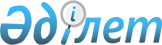 О проведении зачета по долгам бюджетных учреждений Талдыкорганской областиПостановление Правительства Республики Казахстан от 31 декабря 1996 г. N 1769



          В целях обеспечения стабильной работы энергоснабжающих
организаций Талдыкорганской области в зимний период и погашения
задолженности бюджетных учреждений, финансируемых из
республиканского бюджета, Правительство Республики Казахстан
постановляет:




          1. Принять предложение акима Талдыкорганской области и
акционерного общества закрытого типа "Карагандашахтуголь" о погашении
части кредита, выделенного указанному предприятию через
государственный Реабилитационный банк Республики Казахстан в
соответствии с постановлением Правительства Республики Казахстан
от 31 декабря 1996 г. N 1715  
 P961715_ 
  "О дополнительных мерах по
финансово-экономическому оздоровлению предприятий Карагандинского
угольного бассейна", в сумме 50 (пятьдесят) миллионов тенге в счет
поставки угля государственному предприятию "Гортеплокоммунэнерго"
Талдыкорганской области согласно приложению 1.




          2. Министерству финансов Республики Казахстан:




          совместно с государственным Реабилитационным банком Республики
Казахстан произвести погашение задолженности по части выделенного
кредита акционерному обществу закрытого типа "Карагандашахтуголь" в
счет поставки им угля государственному предприятию
"Гортеплокоммунэнерго";




          зачесть указанную в пункте 1 сумму в счет финансирования
бюджетных учреждений Талдыкорганской области, финансируемых из
республиканского бюджета, на погашение образовавшейся задолженности
за предоставленные им государственным предприятием
"Гортеплокоммунэнерго" коммунальные услуги согласно прилагаемому
перечню (приложение 2).




          3. Зачет задолженности произвести с отражением указанной суммы
в доходной и расходной частях республиканского бюджета на 1996 год.





     Первый заместитель
      Премьер-Министра
    Республики Казахстан

                                        Приложение 1



                                к постановлению Правительства
                                    Республики Казахстан
                                 от 31 декабря 1996 г. N 1769











                                                            Поставки




             угля акционерным обществом закрытого типа
               "Карагандашахтуголь" государственному
                 предприятию "Гортеплокоммунэнерго"
                      Талдыкорганской области

ДДДДДДДДДДДДДДДДДДДДДДДДДДДДДДДДДДДДДДДДДДДДДДДДДДДДДДДДДДДДДДДДДДДД
               і Цена по прейскуранту  іКоличество,і  Сумма, млн.
               іс учетом транспортных  і   тонн    і     тенге
               ірасходов и НДС, в тенгеі           і
               іза 1 тонну             і           і
ДДДДДДДДДДДДДДДДДДДДДДДДДДДДДДДДДДДДДДДДДДДДДДДДДДДДДДДДДДДДДДДДДДДД
Марка угля            1573                 31786        50
Кр(рядовой)
0-200 мм
ДДДДДДДДДДДДДДДДДДДДДДДДДДДДДДДДДДДДДДДДДДДДДДДДДДДДДДДДДДДДДДДДДДДД

                                        Приложение 2



                                к постановлению Правительства
                                    Республики Казахстан
                                 от 31 декабря 1996 г. N 1769











                                                            Перечень




                              бюджетных учреждений, финансируемых из




                                  республиканского бюджета и имеющих




                            задолженность за потребленную тепловую и




                        электрическую энергию, принимаемую к зачету





                                                  (в тыс. тенге)






ДДДДДДДДДДДДДДДДДДДДДДДДДДДДДДДДДДДДДДДДДДДДДДДДДДДДДДДДДДДДДДДДДДДД




                                      і  Сумма задолженности, всего
ДДДДДДДДДДДДДДДДДДДДДДДДДДДДДДДДДДДДДДДДДДДДДДДДДДДДДДДДДДДДДДДДДДДД
Министерство образования                        26000
Государственный следственный комитет             4874
Министерство внутренних дел                      9406
Министерство обороны                             9720

     Итого                                      50000
      
      


					© 2012. РГП на ПХВ «Институт законодательства и правовой информации Республики Казахстан» Министерства юстиции Республики Казахстан
				